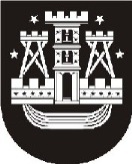 KLAIPĖDOS MIESTO SAVIVALDYBĖS ADMINISTRACIJOS DIREKTORIUSĮSAKYMASDĖL KLAIPĖDOS MIESTO SAVIVALDYBĖS ADMINISTRACIJOS 2016 M. RUGSĖJO 19 D. ĮSAKYMO NR. AD1-2836 „DĖL UŽKREČIAMŲJŲ LIGŲ PREVENCIJOS KLAIPĖDOS MIESTO UGDYMO ĮSTAIGOSE PRIEMONIŲ PLANO PATVIRTINIMO“ PAKEITIMO2019 m. sausio 3 d. Nr.AD1-20KlaipėdaVadovaudamasis Lietuvos Respublikos vietos savivaldos įstatymo 18 straipsnio 1 dalimi,pakeičiu Užkrečiamųjų ligų prevencijos Klaipėdos miesto ugdymo įstaigose priemonių planą, patvirtintą Klaipėdos miesto savivaldybės administracijos direktoriaus 2016 m. rugsėjo 19 d. įsakymu Nr. AD1-2836 „Dėl Užkrečiamųjų ligų prevencijos Klaipėdos miesto ugdymo įstaigose priemonių plano patvirtinimo“: 1. papildau 3.3 papunkčiu:2. papildau 3.4 papunkčiu:3. papildau 3.5 papunkčiu:4. pakeičiunurodyto plano priedą ir jį išdėstau nauja redakcija (pridedama).„3.3.Susirgus vaikui užkrečiamąja liga informuojamas ugdymo įstaigos pedagogas ir (ar) visuomenės sveikatos priežiūros specialistasPer 1 darbo dienąTėvai (globėjai)“;„3.4.Esant užkrečiamosios ligos protrūkiui ugdymo įstaigoje, informuojamas Klaipėdos miesto savivaldybės administracijos direktoriusPer 1 darbo dienąKlaipėdos miesto ugdymo įstaigų administracija“;„3.5.Esant bakterinės kilmės žarnyno infekcijos protrūkiui ugdymo įstaigoje, informuojamas Klaipėdos miesto savivaldybės merasPer 1 darbo dienąKlaipėdos miesto savivaldybės administracija“;Savivaldybės administracijos direktoriusSaulius Budinas